Temat.  Metanol i etanol – alkohole monohydroksyloweZaznacz i opisz na wzorze strukturalnym metanolu grupę hydroksylową. Napisz wzór sumaryczny tego alkoholu.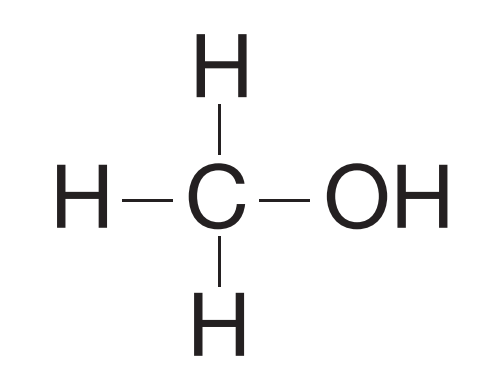 Określ prawdziwość podanych zdań.To doświadczenie musisz znać. Wpisz kod C8SJZ9na docwiczenia.pl i obejrzyj film.Zaprojektuj doświadczenie chemiczne, którego celem jest zbadanie odczynu roztworu etanolu. Narysuj schemat, zapisz obserwacje i sformułuj wniosek.Schemat:Obserwacje: __________________________________________________________________________________________________________________________________________________________Wniosek: _____________________________________________________________________________________________________________________________________________________________Doświadczenie 26. Wykrywanie obecności etanoluZapisz równanie reakcji chemicznej przedstawiające proces fermentacji alkoholowej  (podręcznik str. 143)._______________________________________________________________________________________________________Metanol jest składnikiem farb i lakierów.PFSpożycie metanolu grozi utratą wzroku lub śmiercią.PFMetanol jest składnikiem środków do konserwacji żywności.PFW sporcie żużlowym metanol jest stosowany jako paliwo.PFMetanol jest praktycznie nierozpuszczalny w wodzie.PFAlkohol metylowy jest substancją palną.PFSchemat: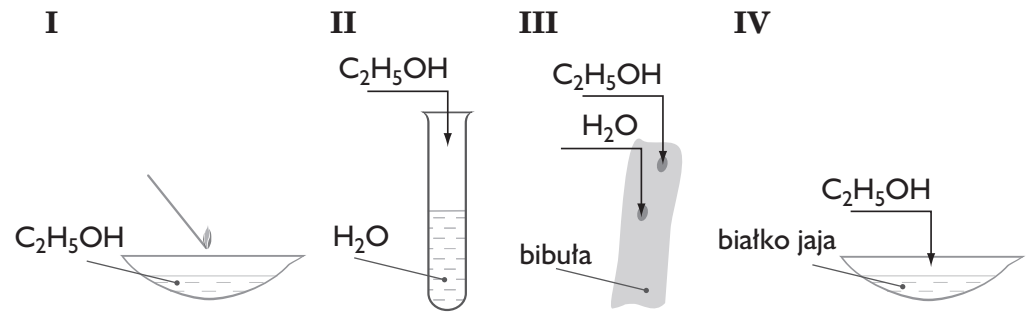 Określ barwę roztworu w probówce przed umieszczeniem jej w zlewce z gorącą wodą (1) i – po kilku minutach – w łaźni wodnej (2). Zamaluj zawartości probówek odpowiednimi kolorami.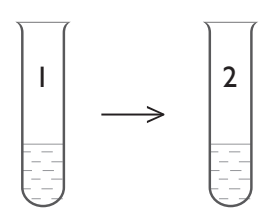 Schemat: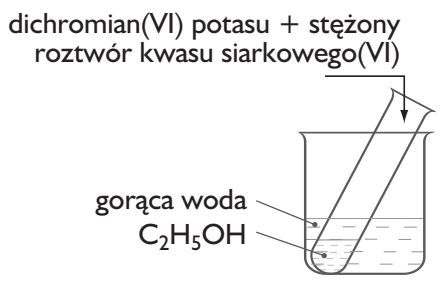 